The 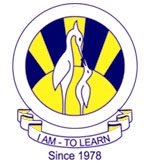  Boys Campus                                                               BIOLOGY                                                   Blog Worksheet                                                             CLASS: 10Excretion and the kidneys1 Name four substances that have to be excreted from the body. 2 Name three organs which have an excretory function. 3 Supply the missing words in the following paragraph:    Blood is taken to the kidney in the …. (A)…. artery, which divides up into many arterioles. The arterioles enter the …. (B) …. of the kidney and supply thousands of glomeruli. In each glomerulus, …. (C) …. forces plasma minus its …. (D) …. out of the capillaries, and it collects in the …. (E) …. .This liquid passes down the …. (F) …. where …. (G) …. , ….(H) …. and …. (I) …. are reabsorbed into the blood. The remaining liquid, called ….. (J) ….. passes down the ….. (K) ….. and collects in the ….. (L) ….. before being expelled from the body. 4 In hot weather the urine becomes    (a) more concentrated and lighter in colour;   (b) more concentrated and darker in colour    (c) less concentrated and lighter in colour   (d) 1ess concentrated and darker in colour. 5 Which of the following substances would you not normally expect to find in a sample of urine?    (a) uric acid, (b) ammonia, (c) glucose, (d) sodium chloride, (e) urea. 6 Blood in the renal vein differs from that in the renal artery by having    (a) less oxygen, more carbon dioxide and less urea    (b) more oxygen, 'more carbon dioxide and less urea    (c) less oxygen, less carbon dioxide and less urea    (d) less oxygen, more carbon dioxide and more urea, 7 In what ways is water lost from the body? 8 If the concentration of solutes in the blood rises above a certain level, then    (a) more water is reabsorbed in the kidney tubules    (b) less water is reabsorbed in the kidney tubules    (c) more salt is reabsorbed in the kidney tubules    (d) less glucose is reabsorbed in the kidney tubules, 9 In a dialysis machine, which one of the following combination of substances is allowed to escape from the patient's blood into the bathing solution?    (a) Salts, water and glucose.   (b) Salts, urea and glucose.    (c) Water, urea and uric acid.    (d) Water, uric acid and glucose. 10 State two procedures which are used to reduce the chances of a kidney graft being rejected. 11 Make a table to show three organs which have a homeostatic function and in each case indicate two of the substances whose concentration they control. 